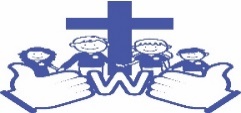 Welbourn Primary School‘Believe, Excite, Succeed, Together’Emerald class. Choose from the selection of projects to complete…Use a computer to type up information about castles. (A ppt or word document)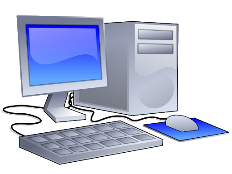 Paint a picture using your knowledge of primary, secondary and neutral colours.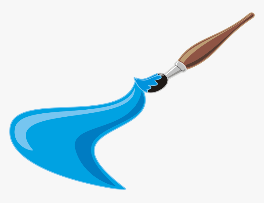 Create a poster or fact file about animals found in the rainforest using your knowledge from last term. 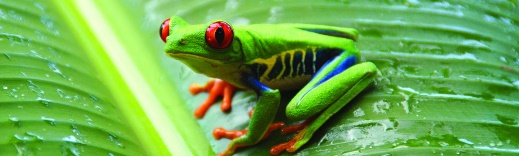 Weigh ingredients and bake fairy cakes. Write a set of instructions for someone else to make them.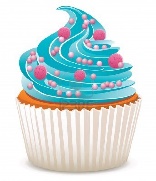 Make a mini book of fairy tales including pictures and writing.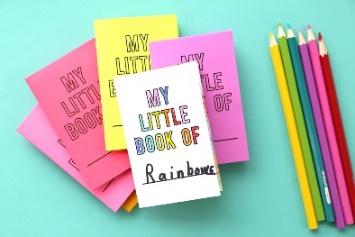 Draw a castle picture using 2D shapes. 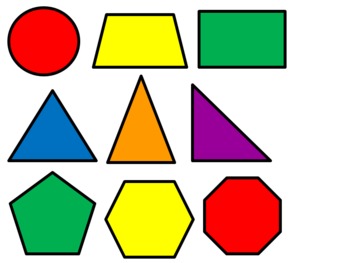 Make a model of a castle.  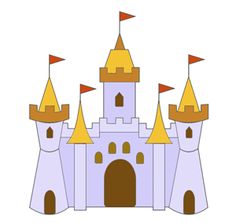 Make a mini book of times tables for 2x, 5x, 10x and for a challenge 3x. 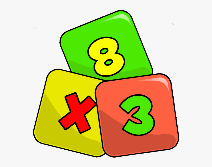 